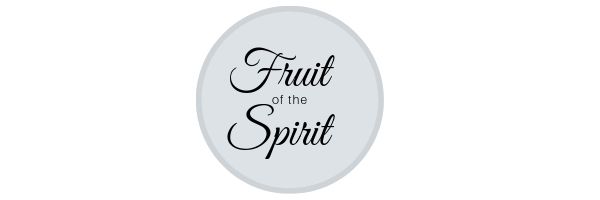 Choosing GentlenessGalatians 5:22-24; 6:1-3Introduction.I.	What is gentleness?II.	Why is gentleness a dimension of the Spirit’s harvest?III.	What does gentleness look like in our lives?Conclusion.